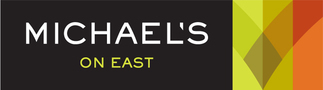 Michael's on EastChampagne & SparklingSparkling Wines By The GlassSparkling and ChampagneWhite WinesCoravin WhitesSauvignon Blanc Wines By The GlassChardonnay Wines By The GlassExciting White & Rosé Wines By The GlassSouth African WhitesRiesling and Gruner VeltlinerExciting White & Rosé WinesPinot Gris and Pinot GrigioClassic French WhitesSauvignon BlancChardonnayWhite BurgundyRed WinesCoravin RedsPinot Noir Wines By The GlassMerlot & Cabernet Wines By The GlassExciting Red Wines By The GlassClassic Italian RedsSpanish RedsSouth African RedsSouth American RedsRed BurgundyNew World Pinot NoirMerlotMichael's Aged GemsCabernet Sauvignon & Cabernet Sauvignon  BlendsCollectible Cabernet Sauvignon, Cabernet Blends and OthersBordeaux "Right Bank"Bordeaux "Left Bank"Rhone Reds and SyrahExciting RedsLarge Format Red Wines (Magnums)Dessert WinesDessert Wine by the GlassDessert Wines257Prosecco Rosé "Jeio", Bisol 2020 Prosecco, Italy, Veneto, Prosecco di Valdobbiadene15 102Veuve Clicquot "Yellow Label - Brut" NV Champagne Blend, France, Champagne, Reims36 332Schramsberg "Mirabelle" Brut NV Pinot Noir, Chardonnay, California, North Coast, Sonoma, Napa, Mendocino, Marin21 261Prosecco Brut "Jeio", Bisol NV Prosecco, Italy, Veneto, Prosecco di Valdobbiadene14 111Moët & Chandon "Impérial" NV Champagne Blend, France, Champagne, Épernay20 112Veuve Clicquot "La Grande Dame" 2015 Champagne Blend, France, Champagne, Reims315 101Dom Pérignon Brut, Moet et Chandon 2012 Champagne Blend, France, Champagne, Épernay395 103Veuve Clicquot "La Grande Dame" Brut Rose 2012 Champagne Blend, France, Champagne, Reims420 301Louis Roederer "Cristal" Brut 2015 Pinot Noir, Chardonnay, France, Champagne450 117"Sprankel" Blanc de Blancs, Babylonstoren 2017 Chardonnay, Simonsberg-Paarl, South Africa95 257Prosecco Rosé "Jeio", Bisol 2020 Prosecco, Italy, Veneto, Prosecco di Valdobbiadene45 214Graham Beck "Brut" NV Sparkling Blend, South Africa, Western Cape46 102Veuve Clicquot "Yellow Label - Brut" NV Champagne Blend, France, Champagne, Reims140 111Moët & Chandon "Impérial" NV Champagne Blend, France, Champagne, Épernay120 259Graham Beck "Rosé" NV Sparkling Rosé Blend, South Africa, Coastal Region53 109Gosset "Grand Reserve" NV Champagne Blend, France, Champagne, Aÿ90 261Prosecco Brut "Jeio", Bisol NV Prosecco, Italy, Veneto, Prosecco di Valdobbiadene43 118Moët & Chandon "Ice Impérial" NV Pinot Noir, Pinot Meunier, Chardonnay, France, Champagne, Épernay130 100Champagne "Cuvée Rosé" Brut, Laurent-Perrier NV Champagne Blend, France, Champagne160 104Telmont "Réserve Brut" NV Chardonnay, Pinot Meunier, Pinot Noir, France, Champagne110 105Maison Foucher Lebrun "Cuvee des Roys de Naples" Crémant de Loire NV Chenin Blanc, Chardonnay, Pinot Noir, France, Loire Valley52 126Avaline Sparkling NV Macabeo, Xarel-lo, Parellada, Spain72 106Perelada "Brut Rosé" Cava NV Garnatxa, Pinot Noir, Trepat, Spain, Catalonia, Cava48 332Schramsberg "Mirabelle" Brut NV Pinot Noir, Chardonnay, California, North Coast, Sonoma, Napa, Mendocino, Marin72 202Veuve Clicquot "Demi-Sec" NV Pinot Noir, Pinot Meunier, Chardonnay, France, Champagne160 199Canard-Duchêne "Cuvée Leonie Brut" NV Champagne Blend, France, Champagne91 210Taittinger "Brut La Francaise" NV Chardonnay, Pinot Noir, France, Champagne100 157Chardonnay "Sigrid", Bergström 2021 Chardonnay, Oregon, Willamette Valley30 to 62 333Chardonnay, Compostion 2021 Chardonnay, Oregon, Willamette Valley28 to 56 215Chassagne-Montrachet 1er Cru "Morgeot", Gagnard-Delagrange 2021 Chardonnay, France, Burgundy, Côte de Beaune28 to 56 224Bordeaux Blanc "Lune d'Argent", Clos des Lunes 2021 Sauvignon Blanc, Sémillon, France, Bordeaux, Pessac-Léognan17 to 21 172Frenzy 2022 Sauvignon Blanc, New Zealand, Marlborough, Gisborne12 to 15 158Peju 2022 Sauvignon Blanc, California, Napa Valley16 to 20 178Te Mata 2022 Sauvignon Blanc, New Zealand, Hawke's Bay18 154Sancerre "Les Charmes", Domaine André Vatan 2022 Sauvignon Blanc, France, Loire Valley, Upper Loire23 to 29 146RouteStock Sonoma Coast 2022 Chardonnay, California, Sonoma Coast,Sonoma County15 to 19 171Chablis "St Martin", Domaine Laroche 2022 Chardonnay, France, Burgundy, Chablis22 to 27 248ZD Winery 2022 Chardonnay, California, Napa Valley21 to 25 183Cakebread Cellars 2022 Chardonnay, California, Napa Valley27 to 34 249Pinot Grigio "San Angelo", Banfi Vintners 2022 Pinot Grigio, Italy, Tuscany, Toscana IGT15 to 19 204Rosé, Le Clos Peyrassol 2021 Grenache, Cinsault, Mourvèdre, Carignan, France, Provence, Côtes de Provence14 to 18 180Vietti "Cascinetta Vietti" Moscato d'Asti 2022 Moscato, Italy, Piedmont, Asti14 to 18 222Dr. Konstantin Frank "Dry" 2022 Riesling, New York, Finger Lakes14 to 18 133Sémillon, Boekenhoutskloof 2016 Sémillon, South Africa, Franschhoek Valley87 186Chenin Blanc, Fram 2016 Chenin Blanc, Western Cape, South Africa80 240Viognier, Babylonstoren 2019 Viognier, South Africa, Western Cape63 193Chardonnay, Hamilton Russell Vineyards 2020 Chardonnay, South Africa, Walker Bay, Hemel-en-Aarde90 262White Blend "Candide", Babylonstoren 2020 White Blend, South Africa, Simonsberg Mountain52 209White Blend "The Wolftrap" 2021 Viognier, Chenin Blanc, Grenache Blanc, South Africa, Western Cape40 238Bukettraube, Cederberg 2022 Bukettraube, South Africa, Cederberg52 149Stark-Condé "The Field Blend" 2022 White Blend, South Africa, Stellenbosch, Jonkershoek Valley71 231Sauvignon Blanc, Southern Right 2022 Sauvignon Blanc, South Africa, Walker Bay48 230Chardonnay, Rustenberg 2022 Chardonnay, South Africa, Stellenbosch63 251Pierre Sparr "Grand Reserve" 2020 Riesling, France, Alsace43 148Grüner Veltliner, Kracher 2021 Gruner Veltiner, Austria, Burgenland61 222Dr. Konstantin Frank "Dry" 2022 Riesling, New York, Finger Lakes48 160R. López de Heredia "Viña Gravonia" 2015 Viura, Spain, La Rioja89 159Getariako Txakolina, Ameztoi 2020 Hondarrabi Zuri, Spain, País Vasco, Getariako Txakolina61 226Godello, Avancia "Old Vines" 2020 Godello, Spain, Galicia, Valdeorras76 197Soave Classico "Monte Carbonare", Suavia 2020 Garganega, Italy, Veneto, Soave Classico72 190Timorasso "Derthona", Vietti 2020 Timorasso, Italy, Colli Tortonesi Timorasso90 229Gewürztraminer, Pierre Sparr "Reserve" 2020 Gewürztraminer, France, Alsace58 298Viognier/Marsanne  "The Hermit Crab", d'Arenberg 2021 Viogner, Marsanne, Australia, Adelaide Hills52 204Rosé, Le Clos Peyrassol 2021 Grenache, Cinsault, Mourvèdre, Carignan, France, Provence, Côtes de Provence48 132Gewürztraminer, Zind-Humbrecht 2021 Gewürztraminer, France, Alsace71 175Torrontes, Crios 2021 Torrontés, Argentina, Salta36 140Pinotage Rosé, Safriel House 2021 Pinotage, South Africa, Coastal Region52 254Nisia "Old Vines" 2021 Verdejo, Spain, Castilla Y León, Rueda43 161Vinho Verde "Barao do Hospital" 2021 Loureiro/Vinho Verde, Portugal, Falua43 297Margerum "M5 White" 2021 Grenache Blanc, Roussanne, Marsanne, Viognier, Picpoul Blanc, California, Santa Barbara County66 156Albariño "Reserva", Las Perdice 2021 Albariño, Argentina, Mendoza66 129Assyrtiko, Santo 2021 Assyrtiko, Greece, Santorini72 127Müller-Thurgau, "Kettmeir" 2022 Müller-Thurgau, Italy, Trentino-Alto Adige, Alto Adige55 180Vietti "Cascinetta Vietti" Moscato d'Asti 2022 Moscato, Italy, Piedmont, Asti48 303Albariño, Leirana 2022 Albariño, Spain, Galicia, Rías Baixas76 128Broadbent "Vinho Verde" NV Loureiro, Trajadura, Pedernã, Portugal, Vinho Verde35 216Alois Kracher "Illmitz" 2019 Pinot Gris, Austria, Burgenland48 249Pinot Grigio "San Angelo", Banfi Vintners 2022 Pinot Grigio, Italy, Tuscany, Toscana IGT48 151Pinot Gris, Chemistry 2020 Pinot Gris, Oregon, Willamette Valley43 125Pinot Blanc, Anne Amie "Twelve Oaks Estate" 2021 Pinot Blanc, Oregon, Willamette Valley, Chehalem Mountains55 198Andrian 2021 Pinot Grigio, Italy, Trentino-Alto Adige, Alto Adige61 130Bordeaux Blanc, Château Larrivet-Haut-Brion 2020 Sémillon, Sauvignon Blanc, France, Bordeaux, Graves95 300Bordeaux Blanc, Château Pape Clément 2015 Sémillon, Sauvignon Blanc, France, Bordeaux, Pessac-Léognan245 188Bordeaux Blanc, Domaine de Chevalier 2018 Sauvignon Blanc, Sémillon, France, Bordeaux, Graves200 256Sancerre "Génération DIX-NEUF", Alphonse Mellot 2018 Sauvignon Blanc, France, Loire Valley, Upper Loire175 225Muscadet de Sèvre-et-Maine, Clos la Carizière 2019 Melon de Bourgogne, France, Loire Valley52 138Châteauneuf-du-Pape Blanc, Domaine de Beaurenard 2019 White Rhone Blend, France, Rhône, Southern Rhône, Châteauneuf-du-Pape145 120Bordeaux Blanc, Château Marjosse 2020 Sauvignon Blanc, France, Bordeaux, Entre-Deux-Mers45 224Bordeaux Blanc "Lune d'Argent", Clos des Lunes 2021 Sauvignon Blanc, Sémillon, France, Bordeaux, Pessac-Léognan58 253Picpoul de Pinet, Foncastel 2021 Picpoul, France, Languedoc-Roussillon48 191Pouilly-Fumé "Le Tronsec", Joseph Mellot 2022 Sauvignon Blanc, France, Loire Valley, Upper Loire89 154Sancerre "Les Charmes", Domaine André Vatan 2022 Sauvignon Blanc, France, Loire Valley, Upper Loire80 195Star Lane 2020 Sauvignon Blanc, California, Santa Ynez Valley58 208Domaine Beausejour "Les Grenettes" 2021 Sauvignon Blanc, France, Loire Valley, Touraine55 172Frenzy 2022 Sauvignon Blanc, New Zealand, Marlborough, Gisborne40 189Rombauer Vineyards 2022 Sauvignon Blanc, California, Napa Valley73 141Craggy Range "Te Muna Road Vineyard" 2022 Sauvignon Blanc, New Zealand, Martinborough58 147Cade 2022 Sauvignon Blanc, California, Napa Valley89 179Treana 2022 Sauvignon Blanc, California, Paso Robles52 158Peju 2022 Sauvignon Blanc, California, Napa Valley55 184Bacio Divino Cellars "Lucie" 2016 Chardonnay, California, Russian River115 182Domaine Serene "Evenstad Reserve" 2017 Chardonnay, Oregon, Willamette Valley, Dundee Hills150 250HdV "Hyde Vineyard" 2018 Chardonnay, California, Napa Valley, Carneros160 145Mount Eden Vineyards 2018 Chardonnay, California, Santa Cruz Mountains68 244Alexander Valley Vineyards 2019 Chardonnay, California, Alexander Valley40 181Flowers "Camp Meeting Ridge" 2019 Chardonnay, California, Sonoma Coast175 220DuMOL "Wester Reach" 2019 Chardonnay, California, Russian River Valley150 146RouteStock Sonoma Coast 2022 Chardonnay, California, Sonoma Coast,Sonoma County52 207Château Montelena 2020 Chardonnay, California, Napa Valley160 164Peay Vineyards "Estate" 2020 Chardonnay, California, Sonoma Coast170 192Rombauer Vineyards 2022 Chardonnay, California, Napa Valley, Carneros92 203Far Niente 2021 Chardonnay, California, Napa Valley135 157Chardonnay "Sigrid", Bergström 2021 Chardonnay, Oregon, Willamette Valley215 221Kumeu River "Mate's Vineyard" 2021 Chardonnay, New Zealand, Kumeu155 223Kumeu River Winery "Ray's Road" 2021 Chardonnay, New Zealand, Auckland, Kumeu89 248ZD Winery 2022 Chardonnay, California, Napa Valley71 252Barkan "Classic" (Kosher) 2021 Chardonnay, Israel, Dan36 234Croix "Narrow Gauge" 2021 Chardonnay, California, Russian River Valley135 150Paul Hobbs "Russian River Valley" 2021 Chardonnay, California, Russian River Valley145 333Chardonnay, Compostion 2021 Chardonnay, Oregon, Willamette Valley195 167Kistler "Durell Vineyard" 2021 Chardonnay, California, Sonoma Coast235 239Kistler "McCrea Vineyard" 2021 Chardonnay, California, Sonoma Mountain235 242DuMOL "Chloe" 2021 Chardonnay, California, Russian River Valley175 183Cakebread Cellars 2022 Chardonnay, California, Napa Valley95 168Flowers "Sonoma Coast" 2022 Chardonnay, California, Sonoma Coast78 135CrossBarn 2022 Chardonnay, California, Sonoma Coast63 205Nickel & Nickel "Truchard Vineyard" 2022 Chardonnay, California, Napa Valley, Carneros105 218Corton-Charlemagne Grand Cru, Louis Latour 2018 Chardonnay, France, Burgundy, Côte de Beaune375 255Chassagne-Montrachet 1er Cru "Les Champgains", Michel Niellon 2019 Chardonnay, France, Burgundy, Côte de Beaune240 228Puligny-Montrachet 1er Cru "Clavoillon", Domaine Leflaive 2019 Chardonnay, France, Burgundy, Côte de Beaune460 246Chassagne-Montrachet 1er Cru "Morgeot", Vincent Girardin 2019 Chardonnay, France, Burgundy, Côte de Beaune195 139Pouilly-Fuissé "Vieilles Vignes", Vincent Girardin 2019 Chardonnay, France, Burgundy, Mâconnais73 163Chablis Grand Cru "Les Clos", Domaine Laroche 2019 Chardonnay, France, Burgundy, Chablis260 187Saint-Aubin, Sylvain Langoureau 2020 Chardonnay, France, Burgundy, Côte de Beaune95 241Puligny-Montrachet 1er Cru "Champs-Canet", Etienne Sauzet 2020 Chardonnay, France, Burgundy, Côte de Beaune260 153Chablis 1er Cru "Les Vaillons", Domaine Long-Depaquit 2020 Chardonnay, France, Burgundy, Chablis120 245Bourgogne Blanc, Domaine Leflaive 2020 Chardonnay, France, Burgundy, Côte de Beaune215 166Mâcon-Verzé, Domaine Leflaive 2021 Chardonnay, France, Burgundy, Mâconnais150 235Chassagne-Montrachet "Vielles Vignes" Guy Amiot 2021 Chardonnay, France, Burgundy, Côte de Beaune230 237Meursault, Joseph Drouhin 2021 Chardonnay, France, Burgundy, Côte de Beaune210 136Bourgogne Blanc, Bouchard Aîné 2021 Chardonnay, France, Burgundy, Côte de Beaune68 200Bourgogne Blanc, Etienne Sauzet 2021 Chardonnay, France, Burgundy, Côte de Beaune110 119Petit Chablis, Domaine Vincent Dampt 2021 Chardonnay, France, Burgundy, Chablis78 176Pouilly-Fuissé, Domaine du Roc des Boutires 2021 Chardonnay, France, Burgundy, Mâconnais115 215Chassagne-Montrachet 1er Cru "Morgeot", Gagnard-Delagrange 2021 Chardonnay, France, Burgundy, Côte de Beaune195 171Chablis "St Martin", Domaine Laroche 2022 Chardonnay, France, Burgundy, Chablis78 219Chablis, Jean Bouchard 2022 Chablis, France, Burgundy, Bourgogne61 162Bourgogne Aligoté, Domaine Perraud 2022 Aligoté, Burgundy, France, Mâconnais63 236Puligny-Montrachet 1er Cru "La Garenne", Sylvain Langoureau 2022 Chardonnay, France, Burgundy, Côte de Beaune210 730PlumpJack 2019 Merlot, California, Napa Valley23 to 45 591"Diamond Mountain", J. Davies 2019 Cabernet Sauvignon, California, Napa Valley, Diamond Mountain32 to 63 504Carillon d'Angélus Grand Cru 2020 Merlot, Cabernet Franc, Cabernet Sauvignon, France, Bordeaux, Saint-Émilion29 to 58 573Pinot Noir, Bergström "Le Pre Du Col" 2021 Pinot Noir, Oregon, Willamette Valley, Ribbon RIdge56 681Bourgogne, René Leclerc 2020 Pinot Noir, France, Burgundy, Bourgogne26 to 32 697Domaine Laroche "Mas La Chevalière" 2021 Pinot Noir, France, Pay d'Oc12 to 15 622Anne & Amie Vineyards "Winemaker Selection" 2021 Pinot Noir, Oregon, Willamette Valley19 to 24 536Routestock Sonoma Coast 2022 Pinot Noir, California, Sonoma Coast,Sonoma County16 to 20 639Cain Cuvée "NV13" - Cabernet Sauvignon, Merlot, Cabernet Franc, Malbec, Petit Verdot, California, Napa Valley29 to 41 686Walla Walla Vintners 2019 Merlot, Washington, Columbia Valley, Walla Walla Valley21 to 25 737Château du Tertre 2020 Red Bordeaux Blend, France, Bordeaux, Margaux29 to 41 618Austin Hope 2022 Cabernet Sauvignon, California, Central Coast, Paso Robles26 to 33 568Viña Robles "Estate" 2021 Cabernet Sauvignon, California, Paso Robles16 to 20 741Amarone Classico "Costasera", Masi 2017 Corvina, Rondinella, Molinara, Italy, Veneto, Valpolicella34 to 48 564Côtes du Rhône "Cuvée Sabrine", André Brunel 2019 Grenache, Syrah, France, Rhône, Southern Rhône18 to 22 539Châteauneuf-du-Pape, Domaine de Beaurenard 2020 Red Rhône Blend, France, Rhône, Southern Rhône37 to 50 580Syrah "Precious", Southern Belle 2020 Syrah, Spain, Murcia, Jumilla20 to 25 556Malbec, Petite Fleur 2020 Malbec, Argentina, Mendoza, Valle de Uco18 to 22 540Banfi "Belnero" 2021 Sangiovese, Italy, Tuscany, Toscana IGT20 to 25 700Chianti Classico, Castello di Volpaia 2021 Sangiovese, Italy, Tuscany, Chianti19 to 24 644Zin Blend "Scout's Honor", Venge Vineyards 2021 Zinfandel, Charbono, Syrah, Petite Sirah, California, Napa Valley26 to 34 626Brunello di Montalcino "Riserva", Caparzo 2010 Sangiovese, Italy, Tuscany, Montalcino345 729Biondi-Santi "Riserva" Brunello di Montalcino 2011 Sangiovese, Italy, Tuscany, Montalcino598 583Brunello di Montalcino "Vigna Marrucheto", Castello Banfi 2017 Sangiovese, Italy, Tuscany, Montalcino230 741Amarone Classico "Costasera", Masi 2017 Corvina, Rondinella, Molinara, Italy, Veneto, Valpolicella135 704Barolo "Le Vigne", Luciano Sandrone 2017 Nebbiolo, Italy, Piedmont, Barolo235 572Brunello di Montalcino, Uccelliera 2018 Sangiovese, Italy, Tuscany, Montalcino150 673Brunello di Montalcino, Castello Banfi 2018 Sangiovese, Italy, Tuscany, Montalcino150 525Tuscan Blend "Summus IGT", Castello Banfi 2018 Sangiovese, Cabernet Sauvignon, Syrah, Italy, Tuscany, Toscana IGT155 594Primitivo "Old Vines", Sessantanni 2018 Primitivo di Manduria, Italy, Puglia84 706Amarone della Valpolicella "Classico:, Allegrini 2018 Corvina Veronese, Corvinone, Rondinella, Oseleta, Italy, Veneto, Valpolicella160 602Chianti Classico "Riserva", Castello di Volpaia 2019 Sangiovese, Mammolo, Italy, Tuscany, Chianti95 740Red Blend, Bolgheri Superiore, Grattamacco 2019 Cabernet Sauvignon, Merlot, Sangiovese, Italy, Tuscany, Bolgheri195 538Vino Nobile di Montepulciano, Dei 2019 Sangiovese, Italy, Tuscany, Montepulciano78 693Barbaresco "Bordini", La Spinetta 2019 Nebbiolo, Italy, Piedmont135 599Super Tuscan "Ornellaia" Tenuta dell' Ornellaia 2019 Cabernet Sauvignon, Merlot, Cabernet Franc, Petit Verdot, Italy, Tuscany, Bolgheri420 721Barolo "Marcenasco", Renato Ratti 2019 Nebbiolo, Italy, Piedmont135 592Barbera d'Alba "Bricco dei Merli", Elvio Cogno 2019 Barbera, Italy, Piedmont, Alba87 570Super Tuscan "Tignanello", Marchese Antinori 2020 Sangiovese, Cabernet Franc, Cabernet Sauvignon, Italy, Tuscany, Toscana IGT285 582Lange "Sito Moresco", Gaja 2020 Nebbiolo, Merlot, Cabernet Sauvignon, Italy, Piedmont, Langhe150 517Super Tuscan "Sassicaia", Tenuta San Guido 2020 Cabernet Sauvignon, Cabernet Franc, Italy, Tuscany, Bolgheri380 718"Il Seggio", Poggio al Tesoro 2020 Merlot, Cabernet Sauvignon, Cabernet Franc, Petit Verdot, Italy, Tuscany, Bolgheri87 540Banfi "Belnero" 2021 Sangiovese, Italy, Tuscany, Toscana IGT68 739Langhe Nebbiolo, La Spinetta 2021 Nebbiolo, Italy, Piedmont, Langhe84 700Chianti Classico, Castello di Volpaia 2021 Sangiovese, Italy, Tuscany, Chianti66 590Rosso di Montepulciano, Dei 2021 Sangiovese, Italy, Tuscany, Montepulciano52 695Rosso di Montalcino, Uccelliera 2021 Sangiovese Grosso, Italy, Tuscany, Montalcino73 714Red Blend "Promis" IGT, Gaja Ca' Marcanda 2021 Merlot, Syrah, Sangiovese, Italy, Tuscany, Toscana IGT115 598"Guidalberto", Tenuta San Guido 2021 Red Blend, Italy, Tuscany, Bolgheri115 712Barbera d'Asti "Battaglione", Renato Ratti 2021 Barbera, Italy, Piedmont, Asti55 569"Vina Tondonia" Reserva, R. López de Heredia 2010 Tempranillo, Spain, La Rioja100 746"Gran Reserva I", Bodegas Faustino 2011 Red Blend, Spain, La Rioja90 567"Viña Bosconia" Reserva, R. López de Heredia 2011 Tempranillo, Spain, La Rioja78 690Rioja "Reserva", Imperial CUNE 2017 Tempranillo, Spain, Rioja110 640Altos Ibéricos "Crianza" 2017 Tempranillo, Spain, La Rioja55 561Torres "Secret del Priorat" 2019 Garnacha, Cariñena, Cabernet Sauvignon, Merlot, Syrah, Spain, Catalunya, Priorat88 565Juan Gil "18 Meses" Blue Label 2020 Monastrell, Cabernet Sauvignon, Syrah, Spain, Murcia, Jumilla76 553Muga "Reserva" 2020 Tempranillo, Grenache, Carignan, Graciano, Spain, La Rioja78 710Garnacha de Fuego 2021 Garnacha, Spain, Aragón, Calatayud30 519Cabernet Sauvignon "Three Pines", Stark-Condé 2017 Cabernet Sauvignon, South Africa, Stellenbosch, Jonkershoek Valley89 668Syrah, Stark-Condé 2017 Syrah, South Africa, Stellenbosch, Jonkershoek Valley63 617Red Blend "Fusion V", De Toren 2019 Red Bordeaux Blend, South Africa, Stellenbosch115 627"The Chocolate Block", Boekenhoutskloof 2020 Red Blend, South Africa, Swartland73 549Red Blend "Nebukadnesar", Babylonstoren 2020 Red Blend, South Africa, Western Cape88 514Red Blend "Babel", Babylonstoren 2021 Red Blend, South Africa, Western Cape58 641Pinot Noir, Hamilton Russell 2021 Pinot Noir, South Africa, Walker Bay, Hemel-En-Aarde Valley110 515Pinotage, Lievland "Bushvine" 2021 Pinotage, South Africa, Paarl42 542Malbec "Reserve", Zolo 2019 Malbec, Argentina, Mendoza58 632"Le Petit Clos", Clos Apalta, Lapostolle 2019 Cabernet Sauvignon, Carmenère, Petit Verdot, Chile, Rapel Valley, Colchagua Valley115 634Malbec "M Blend", Alma Negra 2019 Red Blend, Argentina, Mendoza52 653Malbec "Marchiori Estate", Vina Cobos 2019 Malbec, Argentina, Perdriel180 635Doña Paula "1350" 2019 Cabernet Franc, Malbec, Casavecchia, Argentina, Mendoza61 530Carménère "Cuvée Alexandre", Lapostelle 2020 Carménère, Chile, Rapel Valley, Colchagua Valley71 556Malbec, Petite Fleur 2020 Malbec, Argentina, Mendoza, Valle de Uco61 502Pommard 1er Cru "Les Épenots", Domaine Parent 2015 Pinot Noir, France, Burgundy, Côte de Beaune245 672Nuits-Saint-Georges "Vielles Vignes", Domaine Lécheneaut 2016 Pinot Noir, France, Burgundy, Cote de Nuits240 609Chambolle-Musigny, Domaine de la Pousse d'Or 2018 Pinot Noir, France, Burgundy, Cote de Nuits190 657Auxey-Duresses 1er Cru "Climat du Val", Nicolas Potel 2018 Pinot Noir, France, Burgundy, Côte de Beaune98 738Nuits-Saint-Georges 1er Cru "Aux Murgers", Méo-Camuzet 2019 Pinot Noir, France, Burgundy, Cote de Nuits340 603Marsannay, Château de Marsannay 2019 Pinot Noir, France, Burgundy, Cote de Nuits94 656Mazoyères-Chambertin "Grand Cru", Taupenot-Merme 2019 Pinot Noir, France, Burgundy, Cote de Nuits375 665Pommard "Vieilles Vignes", Vincent Girardin 2019 Pinot Noir, France, Burgundy, Côte de Beaune160 629Beaune 1er Cru "Bressandes", Albert Morot 2020 Pinot Noir, France, Burgundy, Côte de Beaune135 501Chambolle-Musigny "Les Argillieres", Domaine Michel Magnien 2020 Pinot Noir, France, Burgundy, Cote de Nuits175 681Bourgogne, René Leclerc 2020 Pinot Noir, France, Burgundy, Bourgogne87 550Échezeaux, Domaine de la Romanée-Conti 2020 Pinot Noir, France, Burgundy, Cote de Nuits895 551Vosne-Romanée 1er Cru "Cuvée Duvault-Blochet", Domaine de la Romanée-Conti 2020 Pinot Noir, France, Burgundy, Cote de Nuits595 697Domaine Laroche "Mas La Chevalière" 2021 Pinot Noir, France, Pay d'Oc42 563Nuits-St-Georges 1er Cru "Aux Chaignots", Joseph Faiveley 2021 Pinot Noir, France, Burgundy, Cote de Nuits245 682Chambolle-Musigny 1er Cru "Les Charmes", Joseph Faiveley 2021 Pinot Noir, France, Burgundy, Cote de Nuits275 636Marcassin "Marcassin Vineyard" 2013 Pinot Noir, California, Sonoma Coast350 536Routestock Sonoma Coast 2022 Pinot Noir, California, Sonoma Coast,Sonoma County58 559HdV "Ygnacia" 2018 Pinot Noir, California, Sonoma County205 528Occidental "Occidental Station" (Steve Kistler) 2019 Pinot Noir, California, Sonoma Coast270 744Occidental "SWK Vineyard" (Steve Kistler) 2019 Pinot Noir, California, Sonoma Coast270 578Occidental "Cuvée Catherine" Running Fence Vineyard 2019 Pinot Noir, California, Sonoma Coast270 613Kistler Vineyards "Silver Belt Vineyard - Cuvée Natalie", 2019 Pinot Noir, California, Sonoma Coast230 615Kistler "Laguna Ridge" 2020 Pinot Noir, California, Sonoma County230 628DuMOL Vineyards "Finn Vineyard" 2020 Pinot Noir, California, Russian River Valley230 605Peay Vineyards Estate "Sonoma Coast" 2020 Pinot Noir, California, Sonoma Coast185 638Belle Glos "Eulenloch" 2020 Pinot Noir, California, Napa Valley110 537DuMol "Flax Estate Vineyard" 2020 Pinot Noir, California, Russian River Valley215 674Paul Hobbs 2021 Pinot Noir, California, Russian River Valley140 622Anne & Amie Vineyards "Winemaker Selection" 2021 Pinot Noir, Oregon, Willamette Valley66 743Sojourn "Rodgers Creek Vineyard" 2022 Pinot Noir, California, Sonoma Coast, Sonoma County125 533Our Lady of Guadalupe (Dave Phinney) 2021 Pinot Noir, California, Santa Rita Hills160 507Van Duzer 2021 Pinot Noir, Oregon, Willamette Valley71 664Matthew Fritz 2022 Pinot Noir, California, Central Coast, Santa Lucia Highlands, Monterey48 658Archery Summit "Dundee Hills" 2022 Pinot Noir, Oregon, Willamette Valley, Dundee Hills135 654Willamette Valley Vineyards "Whole Cluster Fermented" 2022 Pinot Noir, Oregon, Willamette Valley61 616Seven Hills 2018 Merlot, Washington, Columbia Valley51 516Meeker "Winemaker's Handprint" 2019 Merlot, California, Sonoma County95 645Alexander Valley Vineyards 2019 Merlot, California, Alexander Valley53 730PlumpJack 2019 Merlot, California, Napa Valley155 686Walla Walla Vintners 2019 Merlot, Washington, Columbia Valley, Walla Walla Valley71 614Duckhorn 2020 Merlot, California, Napa Valley100 8684Château Haut-Bages Libéral 2000 Red Bordeaux Blend, France, Bordeaux, Pauillac325 8651Château d'Aiguilhe 2003 Red Bordeaux Blend, France, Bordeaux, Castillon120 8596Château Magrez Fombrauge 2003 Red Bordeaux Blend, St. Emilion, Bordeaux, France185 8702Clos de L'Oratoire 2003 Merlot, Cabernet Franc, France, Bordeaux, Saint-Émilion150 8717Château Prieuré-Lichine 2005 Red Bordeaux Blend, France, Bordeaux, Margaux345 8692Château La Prade 2005 Red Bordeaux Blend, France, Bordeaux, Francs - Cotes de Bordeaux145 8659Les Cailloux "Cuvée Centenaire" Châteauneuf-du-Pape 2006 Red Rhone Blend, France, Rhône, Southern Rhône190 8726Château Lynch-Bages 2009 Red Bordeaux Blend, France, Bordeaux, Pauillac395 8586Château Smith Haut Lafitte (RP 100 PTS) 2009 Red Bordeaux Blend, France, Bordeaux, Pessac Leognan350 8585Château Lilian Ladouys 2009 Red Bordeaux Blend, France, Bordeaux, Saint-Estèphe160 8685Château Bernadotte 2009 Red Bordeaux Blend, France, Bordeaux, Haut-Médoc125 8709Châteauneuf-du-Pape "Le Clos du Caillou" Domaine Caillou (100 Points) 2010 Red Rhône Blend, France, Rhône, Southern Rhône240 8669Château Féret-Lambert 2010 Red Bordeaux Blend, France, Bordeaux Supérieur78 8633Chateau Tour St. Bonnet 2010 Red Bordeaux Blend, France, Bordeaux, Médoc90 8689Chateau Lagrange "Saint-Julien" Grand Cru 2010 Red Bordeaux Blend, France, Bordeaux, Médoc240 8601Château Pontet-Canet 2011 Red Bordeaux Blend, France, Bordeaux, Pauillac295 8523Château Fontenil (Michel Rolland) 2011 Red Bordeaux Blend, France, Bordeaux, Fronsac148 639Cain Cuvée "NV13" - Cabernet Sauvignon, Merlot, Cabernet Franc, Malbec, Petit Verdot, California, Napa Valley115 546Chateau Montelena "The Montelena Estate" 2017 Cabernet Sauvignon, California, Napa Valley, Calistoga330 725Rombauer Vineyards 2019 Cabernet Sauvignon, California, Napa Valley156 663"Route 29", RouteStock 2018 Cabernet Sauvignon, California, Napa Valley66 512Meeker 2018 Cabernet Sauvignon, California, North Coast160 734Silver Oak "Alexander Valley" 2019 Cabernet Sauvignon, California, Alexander Valley170 552PlumpJack Winery "Adaptation" 2019 Cabernet Sauvignon, California, Napa Valley160 503Lion Tamer 2019 Cabernet Sauvignon, California, Napa Valley95 650Cataclysm 2019 Cabernet Sauvignon, Washington, Columbia Valley52 577Walla Walla Vintners 2019 Cabernet Sauvignon, Washington, Columbia Valley, Walla Walla Valley84 591"Diamond Mountain", J. Davies 2019 Cabernet Sauvignon, California, Napa Valley, Diamond Mountain220 548Hedges "Red Mountain" 2019 Cabernet Sauvignon, Washington, Columbia Valley, Red Mountain80 566Duckhorn 2021 Cabernet Sauvignon, California, Napa Valley115 575Grgich Hills 2019 Cabernet Sauvignon, California, Napa Valley145 505Paul Hobbs "Coombsville" 2019 Cabernet Sauvignon, California, Napa Valley, Coombsville200 513Nickel & Nickel "Quicksilver Vineyard" 2019 Cabernet Sauvignon, California, Napa Valley, Rutherford190 624Alexander Valley Vineyards 2020 Cabernet Sauvignon, California, Alexander Valley61 736Cakebread Cellars 2020 Cabernet Sauvignon, California, Napa Valley170 522Stags' Leap Winery 2020 Cabernet Sauvignon, California, Napa Valley115 562Klinker Brick 2020 Cabernet Sauvignon, California, Lodi55 724Sean Minor "North Coast" 2020 Cabernet Sauvignon, California, North Coast58 745Vineyard 29 "Cru" 2020 Cabernet Sauvignon, California, Napa Valley95 581Stag's Leap Wine Cellars "Artemis" 2020 Cabernet Sauvignon, California, Napa Valley170 619Caymus Vineyards 2021 Cabernet Sauvignon, California, Napa Valley185 637Shafer Vineyards "One Point Five" 2021 Cabernet Sauvignon, California, Napa Valley, Stag's Leap District220 618Austin Hope 2022 Cabernet Sauvignon, California, Central Coast, Paso Robles91 621Liberty School "Reserve" 2021 Cabernet Sauvignon, California, Paso Robles52 701Austin Hope "Quest" 2021 Cabernet Sauvignon, Cabernet Franc, California, Paso Robles45 698Venge "Silencieux" 2021 Cabernet Sauvignon, California, Napa Valley160 568Viña Robles "Estate" 2021 Cabernet Sauvignon, California, Paso Robles55 531Daou 2021 Cabernet Sauvignon, California, Paso Robles53 554Pine Ridge "Napa Valley" 2021 Cabernet Sauvignon, California, Napa Valley110 574Shafer "TD-9" 2021 Merlot, Cabernet Sauvignon, Malbec, California, Napa Valley165 588Gundlach Bundschu "Mountain Cuvée" 2021 Red Bordeaux Blend, California, Sonoma County60 625Bryant Family Vineyard 2014 Cabernet Sauvignon, California, Napa Valley775 727Shafer "Hillside Select" 2016 Cabernet Sauvignon, California, Napa Valley495 676Schrader "T6" Beckstoffer To Kalon Vineyard 2016 Cabernet Sauvignon, California, Napa Valley, Oakville490 732Quintessa 2016 Red Bordeaux Blend, California, Napa Valley, Rutherford365 707Promontory 2016 Cabernet Sauvignon, California, Napa Valley775 545Dalla Valle "Maya" 2017 Red Bordeaux Blend, California, Napa Valley, Oakville625 720Dalla Valle Vineyards 2017 Cabernet Sauvignon, California, Napa Valley420 509Cain Five 2017 Cabernet Sauvignon, Merlot, Cabernet Franc, Malbec, Petit Verdot, California, Napa Valley, Spring Mountain District195 576Dominus "Estate" (100 pts) 2018 Red Bordeaux Blend, California, Napa Valley475 579Realm "Moonracer" 2018 Cabernet Sauvignon, California, Napa Valley465 670Chappellet "Pritchard Hill Estate Vineyard" 2018 Cabernet Sauvignon, California, Napa Valley465 728Joseph Phelps "Insignia" 2018 Red Bordeaux Blend, California, Napa Valley470 604Peter Michael "Au Paradis" 2018 Cabernet Sauvignon, California, Napa Valley, Oakville420 518Dunn "Napa Valley" 2018 Cabernet Sauvignon, California, Napa Valley195 699Realm Cellars, Cabernet Sauvignon "Hartwell XX" 2018 Cabernet Sauvignon, Stag's Leap District, Napa Valley, California640 683Realm Cellars, Cabernet Sauvignon "Houyi Vineyard" 2018 Cabernet Sauvignon, California, Napa Valley495 751Silver Oak "Napa Valley" 2018 Cabernet Sauvignon, California, Napa Valley330 691Venge "Beckstoffer Missouri Hopper Vineyard" 2018 Cabernet Sauvignon, California, Napa Valley380 705Caymus "Special Selection" 2018 Cabernet Sauvignon, California, Napa Valley450 677Opus One 2018 Cabernet Sauvignon, Petit Verdot, Merlot, Cabernet Franc, Malbec, California, Napa Valley, Oakville670 631Opus One 2019 Cabernet Sauvignon, Petit Verdot, Merlot, Cabernet Franc, Malbec, California, Napa Valley, Oakville530 643Red Blend "Camaspelo", Cayuse 2019 Red Bordeaux Blend, Washington, Columbia Valley, Walla Walla Valley220 648Tempranillo "Impulsivo" Cayuse 2019 Tempranillo, Washington, Columbia Valley, Walla Walla Valley235 660"Patrimony", Daou Vineyards 2019 Cabernet Sauvignon, California, Paso Robles430 696Red Blend "DVO", Dalla Valle/Ornellaia 2019 Cabernet Sauvignon, Cabernet Franc, California, Napa Valley580 731PlumpJack "Estate" 2019 Cabernet Sauvignon, California, Napa Valley, Oakville245 534Odette 2019 Cabernet Sauvignon, California, Napa Valley, Stags Leap District260 652Meritage, Patrimony "Cave des Lions", Daou Vineyards 2019 Cabernet Sauvignon, Cabernet Franc, California, Paso Robles, Adelaida District430 571Boich "Beckstoffer To Kalon Vineyard" 2019 Cabernet Sauvignon, California, Napa Valley, Oakville385 607The Mascot 2019 Cabernet Sauvignon, California, Napa Valley285 610Cade "Reserve" 2019 Cabernet Sauvignon, California, Napa Valley, Howell Mountain350 521Darioush "Signature" 2020 Cabernet Sauvignon, California, Napa Valley230 719Patrimony "Cabernet Franc",Daou Vineyards 2020 Cabernet Franc, California, Paso Robles420 587The Setting "Oakville" 2020 Cabernet Sauvignon, California, Napa Valley, Oakville280 649Venge "Igneous" 2021 Cabernet Sauvignon, California, Napa Valley196 703Château l'Eglise-Clinet 2011 Red Bordeaux Blend, France, Bordeaux, Pomerol320 708Château Pape Clément 2015 Cabernet Sauvignon, Merlot, Petit Verdot, Cabernet Franc, France, Bordeaux, Pessac-Léognan235 544"20 Mille" Jean-Philippe Janoueix 2018 Merlot, France, Bordeaux Supérieur88 715Château Cheval Blanc 2018 Red Bordeaux Blend, France, Bordeaux, Libournais1300 506Chateau Faugeres 2019 Red Bordeaux Blend, France, Bordeaux, St. Émilion100 547Château Barde-Haut 2020 Red Bordeaux Blend, France, Bordeaux, Saint-Émilion90 555Château d'Aiguilhe 2020 Red Bordeaux Blend, France, Bordeaux, Castillon66 584Clos L'Eglise 2020 Merlot, Cabernet Franc, France, Bordeaux, Pomerol195 520Château Cap de Faugères 2020 Red Bordeaux Blend, France, Bordeaux, Cotes de Castillon52 504Carillon d'Angélus Grand Cru 2020 Merlot, Cabernet Franc, Cabernet Sauvignon, France, Bordeaux, Saint-Émilion200 527Chateau Marjosse "Bordeaux" 2020 Merlot, Cabernet Franc, France, Bordeaux45 680Château Palmer 2009 Red Bordeaux Blend, France, Bordeaux, Margaux825 687Château Cos d´Estournel 2010 Red Bordeaux Blend, France, Bordeaux, St. Estephe795 623Château Haut-Bailly 2010 Cabernet Sauvignon, Merlot, Petit Verdot, Cabernet Franc, France, Bordeaux, Pessac-Léognan280 510Château Pontet-Canet 2015 Cabernet Sauvignon, Merlot, Cabernet Franc, Petit Verdot, France, Bordeaux, Pauillac280 630Château Saint-Pierre 2015 Red Bordeaux Blend, France, Bordeaux, Saint-Julien175 733Chateau Lagrange 2018 Red Bordeaux Blend, France, Bordeaux, Saint-Julien160 508Château Pape Clément 2018 Cabernet Sauvignon, Merlot, Petit Verdot, Cabernet Franc, France, Bordeaux, Pessac-Léognan250 529Château Pédesclaux 2020 Red Bordeaux Blend, France, Bordeaux, Pauillac110 747Domaine de Chevalier 2020 Red Bordeaux Blend, France, Bordeaux, Pessac-Léognan175 723Chateau Lagrange 2020 Red Bordeaux Blend, France, Bordeaux, Saint-Julien150 661Clos du Marquis 2020 Red Bordeaux Blend, France, Bordeaux, St. Julien140 543Château Giscours 2020 Red Bordeaux Blend, France, Bordeaux, Margaux150 532Baron de Brane-Cantenac 2020 Red Bordeaux Blend, France, Bordeaux, Margaux80 611Château Léoville Las Cases 2020 Red Bordeaux Blend, France, Bordeaux, Saint-Julien360 737Château du Tertre 2020 Red Bordeaux Blend, France, Bordeaux, Margaux120 742Châteauneuf-du-Pape "Hommage à Jacques Perrin", Chateau de Beaucastel 2012 Red Rhône Blend, France, Rhône, Southern Rhône495 688Syrah "Zotovich Vineyard", Samsara 2014 Syrah, California, Santa Rita Hills110 667Syrah, "DuMOL Estate" 2016 Syrah, California, Sonoma Coast220 557Syrah "Relentless", Shafer 2017 Syrah, Petite Sirah, California, Napa Valley195 600Syrah "Gibson Block", Marietta Cellars 2017 Syrah, California, McDowell Valley84 558Syrah, Stringer 2018 Syrah, California, Santa Ynez Valley87 678Red Blend "Todos", Jonata 2019 Syrah Blend, California, Santa Ynez Valley160 608Syrah "Les Titans", Peay Vineyards 2019 Syrah, California, Sonoma Coast180 564Côtes du Rhône "Cuvée Sabrine", André Brunel 2019 Grenache, Syrah, France, Rhône, Southern Rhône61 750Crozes-Hermitage, E. Guigal 2019 Syrah, France, Rhône, Northern Rhône76 748Petite Sirah, Stags' Leap 2019 Petite Sirah, California, Napa Valley90 722Petite Sirah, Green & Red Vineyard "Tip Top Vineyard" 2019 Petite Shirah, California, Napa Valley100 539Châteauneuf-du-Pape, Domaine de Beaurenard 2020 Red Rhône Blend, France, Rhône, Southern Rhône145 606The Shepherd "Estate Red" 2020 Syrah, Zinfandel, Tempranillo, California, Napa Valley, Carneros52 580Syrah "Precious", Southern Belle 2020 Syrah, Spain, Murcia, Jumilla68 671Côtes du Rhône, Saint-Cosme 2021 Red Rhône Blend, France, Rhône, Southern Rhône52 597Gigondas, Saint Cosme 2021 Red Rhône Blend, France, Rhône, Southern Rhône115 694Syrah, Vincent Paris "Granit 30" Cornas 2021 Syrah, France, Rhône, Northern Rhône95 541Austin Hope "Troublemaker" NV Red Rhône Blend, California, Paso Robles40 735Zinfandel "Sin Zin", Alexander Valley Vineyards 2018 Zinfandel, California, Sonoma County43 560Zinfandel, Kunde Estate 2018 Zinfandel, California, Sonoma Valley55 679Chinon, Le Grand Bouqueteau 2018 Cabernet Franc, France, Loire Valley, Touraine68 620Moulin-à-Vent, Château du Moulin-a-Vent 2019 Gamay, France, Burgundy, Beaujolais89 524Agiorgitiko" Saint George", Scouras 2019 Agiorgitiko, Greece, Nemea52 511Red Blend, Altano 2020 Red Blend, Portugal, Douro30 655Cabernet Franc, Truchard, 2020 Cabernet Franc, California, Napa Valley, Carneros88 675Cabernet Franc, Domaine des Champs Fleuris "Les Tufolies" 2020 Cabernet Franc, Saumur Champigny66 716Alexander Valley Vineyards "Homestead" 2020 Red Blend, California, Alexander Valley50 526Zinfandel, Rombauer 2021 Zinfandel, California, Napa Valley92 593Zinfandel "Guiseppe & Luisa", Martinelli 2021 Zinfandel, California, Russian River Valley130 642Zinfandel "1904", Croix Estate 2021 Zinfandel, California, Russian River Valley150 644Zin Blend "Scout's Honor", Venge Vineyards 2021 Zinfandel, Charbono, Syrah, Petite Sirah, California, Napa Valley95 612Cinsault "Bechtoldt Vineyard", Turley Wine Cellars 2022 Cinsault, California, Lodi76 9000Château Cos d'Estournel (RP: 100) 2009 Cabernet Sauvignon, Merlot, Cabernet Franc, Petit Verdot, France, Bordeaux, Saint-Estèphe895 9002Groth Vineyards & Winery 2017 Cabernet Sauvignon, California, Napa Valley, Oakville225 9003Cakebread Cellars 2019 Cabernet Sauvignon, California, Napa Valley285 9005Chateau Montelena 2019 Cabernet Sauvignon, California, Napa Valley298 9004Château La Fleur de Boüard 2019 Red Bordeaux Blend, France, Bordeaux, Lalande de Pomerol135 Port "LBV", Quinta Do Noval 2014 Port Blend, Portugal, Douro18 331"Dolce", Far Niente 2016 Sauvignon Blanc, California, Napa Valley30 328Clos Haut-Peyraguey, Sauternes 2017 Sémillon, Sauvignon Blanc, France, Bordeaux, Sauternes18 330Icewine, Inniskillin 2019 Vidal, Canada, Niagara Peninsula21 Port "20 Year", Taylor Fladgate NV Port Blend, Portugal, Douro, Porto24 Port "40 Year", Taylor Fladgate NV Port Blend, Portugal, Douro46 Port "10 Year" Taylor Fladgate NV Port Blend, Portugal, Douro16 Port "30 Year" Taylor Fladgate NV Port Blend, Portugal, Douro34 302Brachetto d'Acqui, "Rosa Regale" Banfi NV Brachetto, Italy, Piedmont12 331"Dolce", Far Niente 2016 Sauvignon Blanc, California, Napa Valley120 328Clos Haut-Peyraguey, Sauternes 2017 Sémillon, Sauvignon Blanc, France, Bordeaux, Sauternes80 330Icewine, Inniskillin 2019 Vidal, Canada, Niagara Peninsula115 302Brachetto d'Acqui, "Rosa Regale" Banfi NV Brachetto, Italy, Piedmont50 